CHAPTER 59REAL ESTATE BROKERS AND SALESMEN(REPEALED)SUBCHAPTER 1GENERAL PROVISIONS(REPEALED)§4001.  Definitions and exceptions(REPEALED)SECTION HISTORYPL 1975, c. 248 (AMD). PL 1981, c. 501, §68 (AMD). PL 1985, c. 605, §§1,2 (AMD). PL 1987, c. 395, §A174 (RP). §4002.  Nonresident brokers and salesmen(REPEALED)SECTION HISTORYPL 1975, c. 547, §6 (AMD). PL 1975, c. 767, §47 (AMD). PL 1981, c. 76, §1 (AMD). PL 1987, c. 395, §A174 (RP). §4003.  Sharing commission with unlicensed person(REPEALED)SECTION HISTORYPL 1969, c. 312, §1 (AMD). PL 1971, c. 468, §2 (AMD). PL 1987, c. 395, §A174 (RP). §4004.  Expiration of listing contracts; renewals(REPEALED)SECTION HISTORYPL 1969, c. 312, §1A (AMD). PL 1979, c. 401 (AMD). PL 1987, c. 395, §A174 (RP). §4004-A.  Trust accounts(REPEALED)SECTION HISTORYPL 1965, c. 223, §2 (NEW). PL 1969, c. 312, §2 (AMD). PL 1971, c. 468, §3 (AMD). PL 1973, c. 159 (AMD). PL 1975, c. 547, §7 (AMD). PL 1975, c. 767, §48 (AMD). PL 1987, c. 395, §A174 (RP). §4005.  Penalties(REPEALED)SECTION HISTORYPL 1967, c. 359, §1 (AMD). PL 1971, c. 468, §§4,5 (AMD). PL 1973, c. 729, §1 (AMD). PL 1975, c. 547, §8 (AMD). PL 1975, c. 767, §49 (AMD). PL 1983, c. 171, §5 (AMD). PL 1987, c. 395, §A174 (RP). SUBCHAPTER 2COMMISSION(REPEALED)§4051.  Declaration of policy(REPEALED)SECTION HISTORYPL 1975, c. 547, §9 (RPR). PL 1975, c. 767, §50 (AMD). PL 1987, c. 395, §A174 (RP). §4051-A.  Real Estate Commission; organization(REPEALED)SECTION HISTORYPL 1975, c. 547, §10 (NEW). PL 1975, c. 767, §51 (RPR). PL 1977, c. 674, §27 (AMD). PL 1981, c. 359, §8 (AMD). PL 1983, c. 171, §6 (RPR). PL 1983, c. 511 (RPR). PL 1983, c. 812, §237 (AMD). PL 1987, c. 395, §A174 (RP). §4051-B.  Rules and regulations(REPEALED)SECTION HISTORYPL 1977, c. 172 (NEW). PL 1977, c. 694, §623 (AMD). PL 1987, c. 395, §A174 (RP). §4051-C.  Director(REPEALED)SECTION HISTORYPL 1983, c. 171, §7 (NEW). PL 1983, c. 553, §46 (AMD). PL 1985, c. 785, §B139 (AMD). PL 1987, c. 395, §A174 (RP). §4052.  Compensation(REPEALED)SECTION HISTORYPL 1967, c. 359, §2 (AMD). PL 1973, c. 59 (AMD). PL 1975, c. 547, §11 (AMD). PL 1975, c. 767, §52 (RPR). PL 1983, c. 812, §238 (AMD). PL 1987, c. 395, §A174 (RP). §4053.  Employees(REPEALED)SECTION HISTORYPL 1973, c. 585, §9 (RPR). PL 1975, c. 547, §12 (RP). §4053-A.  Employees(REPEALED)SECTION HISTORYPL 1981, c. 359, §9 (NEW). PL 1985, c. 785, §B140 (AMD). PL 1987, c. 395, §A174 (RP). §4054.  Seal; evidence; inspection of records(REPEALED)SECTION HISTORYPL 1975, c. 547, §13 (AMD). PL 1975, c. 767, §53 (AMD). PL 1987, c. 395, §A174 (RP). §4055.  Disposal of fees; expenses(REPEALED)SECTION HISTORYPL 1973, c. 585, §10 (AMD). PL 1975, c. 547, §14 (AMD). PL 1975, c. 767, §54 (RPR). PL 1987, c. 395, §A174 (RP). §4056.  Investigations; hearings; suspension or revocation of license(REPEALED)SECTION HISTORYPL 1973, c. 303, §3 (AMD). PL 1975, c. 160 (AMD). PL 1975, c. 547, §§15-18 (AMD). PL 1975, c. 767, §§55-58 (AMD). PL 1977, c. 365 (RPR). PL 1977, c. 694, §624 (AMD). PL 1981, c. 359, §10 (AMD). PL 1983, c. 171, §§8,9 (AMD). PL 1985, c. 748, §40 (AMD). PL 1987, c. 395, §A174 (RP). §4057.  List of licensees(REPEALED)SECTION HISTORYPL 1975, c. 547, §19 (AMD). PL 1975, c. 767, §59 (AMD). PL 1981, c. 501, §69 (RPR). PL 1987, c. 395, §A174 (RP). §4058.  Denial of license; violations(REPEALED)SECTION HISTORYPL 1973, c. 303, §3 (AMD). PL 1975, c. 547, §20 (AMD). PL 1975, c. 767, §60 (AMD). PL 1983, c. 171, §10 (RP). SUBCHAPTER 3LICENSING(REPEALED)§4101.  Rules and regulations(REPEALED)SECTION HISTORYPL 1975, c. 547, §21 (AMD). PL 1975, c. 767, §61 (AMD). PL 1977, c. 694, §625 (AMD). PL 1987, c. 395, §A174 (RP). §4101-A.  Schools(REPEALED)SECTION HISTORYPL 1973, c. 448, §2 (NEW). PL 1975, c. 547, §22 (RPR). PL 1975, c. 767, §62 (AMD). PL 1979, c. 221, §§1,2 (AMD). PL 1981, c. 707, §1 (AMD). PL 1985, c. 779, §78 (AMD). PL 1987, c. 395, §A174 (RP). §4102.  License required(REPEALED)SECTION HISTORYPL 1975, c. 547, §23 (AMD). PL 1975, c. 767, §63 (AMD). PL 1987, c. 395, §A174 (RP). §4102-A.  Temporary license in case of death(REPEALED)SECTION HISTORYPL 1969, c. 312, §3 (NEW). PL 1969, c. 590, §63 (AMD). PL 1975, c. 547, §24 (AMD). PL 1975, c. 767, §64 (AMD). PL 1975, c. 770, §188 (AMD). PL 1977, c. 78, §185 (RPR). PL 1979, c. 693, §1 (RPR). PL 1987, c. 395, §A174 (RP). §4103.  Application for real estate broker's license or salesman's license(REPEALED)SECTION HISTORYPL 1965, c. 223, §1 (AMD). PL 1969, c. 312, §4 (AMD). PL 1969, c. 433, §91 (AMD). PL 1971, c. 468, §§6-8 (AMD). PL 1971, c. 598, §79 (AMD). PL 1975, c. 547, §§25-27 (AMD). PL 1975, c. 767, §§65-69 (AMD). PL 1979, c. 221, §3 (AMD). PL 1981, c. 76, §2 (AMD). PL 1983, c. 171, §11 (RPR). PL 1987, c. 395, §A174 (RP). §4104.  Additional application requirements for broker's license(REPEALED)SECTION HISTORYPL 1975, c. 547, §28 (AMD). PL 1975, c. 767, §70 (AMD). PL 1983, c. 171, §12 (RPR). PL 1987, c. 395, §A174 (RP). §4105.  Additional application requirements for salesman's license(REPEALED)SECTION HISTORYPL 1967, c. 359, §§3,4 (AMD). PL 1983, c. 171, §13 (RPR). PL 1987, c. 395, §A174 (RP). §4106.  Additional application requirements for associations, partnerships and corporations(REPEALED)SECTION HISTORYPL 1971, c. 468, §§9,10 (AMD). PL 1975, c. 547, §29 (AMD). PL 1975, c. 767, §71 (AMD). PL 1983, c. 171, §14 (RPR). PL 1987, c. 395, §A174 (RP). §4107.  Fees - brokers, salesmen and schools(REPEALED)SECTION HISTORYPL 1965, c. 223, §3 (RPR). PL 1967, c. 359, §5 (AMD). PL 1971, c. 468, §11 (AMD). PL 1973, c. 729, §2 (RPR). PL 1979, c. 693, §2 (RPR). PL 1981, c. 707, §2 (RPR). PL 1983, c. 171, §15 (AMD). PL 1987, c. 395, §A174 (RP). §4107-A.  Associations, partnerships and corporations(REPEALED)SECTION HISTORYPL 1967, c. 359, §6 (NEW). PL 1973, c. 729, §3 (AMD). PL 1979, c. 693, §3 (RPR). PL 1983, c. 171, §16 (RP). §4108.  Denial of license or renewal(REPEALED)SECTION HISTORYPL 1983, c. 171, §17 (RPR). PL 1987, c. 395, §A174 (RP). §4109.  Hearing on denial of license or renewal(REPEALED)SECTION HISTORYPL 1983, c. 171, §18 (RPR). PL 1987, c. 395, §A174 (RP). §4110.  Examinations(REPEALED)SECTION HISTORYPL 1965, c. 223, §§3A,4 (AMD). PL 1967, c. 359, §7 (AMD). PL 1973, c. 729, §4 (AMD). PL 1975, c. 294 (AMD). PL 1975, c. 547, §§30-32 (AMD). PL 1975, c. 767, §72 (RPR). PL 1975, c. 770, §189 (AMD). PL 1977, c. 78, §186 (RPR). PL 1979, c. 693, §4 (RPR). PL 1981, c. 76, §3 (AMD). PL 1983, c. 171, §19 (AMD). PL 1987, c. 395, §A174 (RP). §4111.  Denial of license(REPEALED)SECTION HISTORYPL 1975, c. 547, §33 (AMD). PL 1975, c. 767, §73 (AMD). PL 1983, c. 171, §20 (RP). §4112.  Contents; display(REPEALED)SECTION HISTORYPL 1973, c. 729, §5 (AMD). PL 1975, c. 547, §34 (AMD). PL 1975, c. 767, §74 (AMD). PL 1983, c. 171, §21 (AMD). PL 1987, c. 395, §A174 (RP). §4113.  Pocket cards(REPEALED)SECTION HISTORYPL 1975, c. 547, §35 (AMD). PL 1975, c. 767, §75 (AMD). PL 1977, c. 682, §10 (RPR). PL 1983, c. 171, §22 (AMD). PL 1987, c. 395, §A174 (RP). §4114.  Acts authorized(REPEALED)SECTION HISTORYPL 1971, c. 468, §12 (RPR). PL 1987, c. 395, §A174 (RP). §4115.  Expiration; renewals; revocation(REPEALED)SECTION HISTORYPL 1971, c. 468, §13 (AMD). PL 1973, c. 729, §6 (RPR). PL 1975, c. 547, §36 (AMD). PL 1975, c. 767, §76 (RPR). PL 1979, c. 196, §1 (AMD). PL 1987, c. 395, §A174 (RP). §4115-A.  Limitation(REPEALED)SECTION HISTORYPL 1973, c. 729, §7 (NEW). PL 1975, c. 547, §37 (AMD). PL 1975, c. 767, §77 (AMD). PL 1987, c. 395, §A174 (RP). §4115-B.  Continuing Education Committee, members, duties(REPEALED)SECTION HISTORYPL 1979, c. 196, §2 (NEW). PL 1981, c. 707, §3 (AMD). PL 1983, c. 171, §23 (AMD). PL 1983, c. 812, §239 (AMD). PL 1987, c. 395, §A174 (RP). §4115-C.  Exception to education requirements(REPEALED)SECTION HISTORYPL 1979, c. 196, §2 (NEW). PL 1987, c. 395, §A174 (RP). §4116.  Civil actions(REPEALED)SECTION HISTORYPL 1969, c. 367, §4 (AMD). PL 1987, c. 395, §A174 (RP). §4117.  Place of business(REPEALED)SECTION HISTORYPL 1965, c. 223, §5 (AMD). PL 1971, c. 468, §§14,15 (AMD). PL 1973, c. 50, §§1,2 (AMD). PL 1975, c. 547, §38 (AMD). PL 1975, c. 767, §78 (AMD). PL 1979, c. 693, §§5-7 (AMD). PL 1987, c. 395, §A174 (RP). §4118.  Termination of employment(REPEALED)SECTION HISTORYPL 1975, c. 547, §39 (AMD). PL 1975, c. 767, §79 (AMD). PL 1979, c. 693, §8 (AMD). PL 1987, c. 395, §A174 (RP). §4118-A.  Nonactive brokers(REPEALED)SECTION HISTORYPL 1965, c. 223, §6 (NEW). PL 1965, c. 513, §§70A,70B (AMD). PL 1969, c. 312, §5 (AMD). PL 1975, c. 547, §40 (AMD). PL 1975, c. 767, §80 (AMD). PL 1979, c. 196, §3 (AMD). PL 1979, c. 693, §9 (AMD). PL 1987, c. 395, §A174 (RP). §4119.  Lost licenses(REPEALED)SECTION HISTORYPL 1979, c. 693, §10 (AMD). PL 1987, c. 395, §A174 (RP). SUBCHAPTER 4HOME SERVICE CONTRACTS(REPEALED)§4120.  Definitions and exceptions(REPEALED)SECTION HISTORYPL 1981, c. 75 (NEW). PL 1987, c. 395, §A174 (RP). §4121.  Rules(REPEALED)SECTION HISTORYPL 1981, c. 75 (NEW). PL 1987, c. 395, §A174 (RP). §4122.  Review of decisions(REPEALED)SECTION HISTORYPL 1981, c. 75 (NEW). PL 1987, c. 395, §A174 (RP). §4123.  License required(REPEALED)SECTION HISTORYPL 1981, c. 75 (NEW). PL 1981, c. 698, §160 (AMD). PL 1987, c. 395, §A174 (RP). §4124.  Application for license(REPEALED)SECTION HISTORYPL 1981, c. 75 (NEW). PL 1987, c. 395, §A174 (RP). §4125.  Required deposit or bond(REPEALED)SECTION HISTORYPL 1981, c. 75 (NEW). PL 1981, c. 698, §161 (AMD). PL 1987, c. 395, §A174 (RP). §4126.  Reserves(REPEALED)SECTION HISTORYPL 1981, c. 75 (NEW). PL 1987, c. 395, §A174 (RP). §4127.  License expiration; renewal(REPEALED)SECTION HISTORYPL 1981, c. 75 (NEW). PL 1981, c. 698, §162 (AMD). PL 1987, c. 395, §A174 (RP). §4128.  Grounds for suspension or revocation of license or denial of renewal(REPEALED)SECTION HISTORYPL 1981, c. 75 (NEW). PL 1987, c. 395, §A174 (RP). §4129.  Automatic termination of sales agent registration(REPEALED)SECTION HISTORYPL 1981, c. 75 (NEW). PL 1987, c. 395, §A174 (RP). §4130.  Order, notice of suspension or revocation of license(REPEALED)SECTION HISTORYPL 1981, c. 75 (NEW). PL 1987, c. 395, §A174 (RP). §4131.  Duration of suspension; obligation during suspension period; reinstatement(REPEALED)SECTION HISTORYPL 1981, c. 75 (NEW). PL 1987, c. 395, §A174 (RP). §4132.  Filing of forms(REPEALED)SECTION HISTORYPL 1981, c. 75 (NEW). PL 1987, c. 395, §A174 (RP). §4133.  Filing of fees(REPEALED)SECTION HISTORYPL 1981, c. 75 (NEW). PL 1987, c. 395, §A174 (RP). §4134.  Annual statement; examination(REPEALED)SECTION HISTORYPL 1981, c. 75 (NEW). PL 1987, c. 395, §A174 (RP). §4135.  Service of process; appointment of director as process agent(REPEALED)SECTION HISTORYPL 1981, c. 75 (NEW). PL 1987, c. 395, §A174 (RP). §4136.  Home service company sales agent registration required(REPEALED)SECTION HISTORYPL 1981, c. 75 (NEW). PL 1987, c. 395, §A174 (RP). §4137.  Penalty for violation(REPEALED)SECTION HISTORYPL 1981, c. 75 (NEW). PL 1987, c. 395, §A174 (RP). The State of Maine claims a copyright in its codified statutes. If you intend to republish this material, we require that you include the following disclaimer in your publication:All copyrights and other rights to statutory text are reserved by the State of Maine. The text included in this publication reflects changes made through the First Regular and Frist Special Session of the 131st Maine Legislature and is current through November 1, 2023
                    . The text is subject to change without notice. It is a version that has not been officially certified by the Secretary of State. Refer to the Maine Revised Statutes Annotated and supplements for certified text.
                The Office of the Revisor of Statutes also requests that you send us one copy of any statutory publication you may produce. Our goal is not to restrict publishing activity, but to keep track of who is publishing what, to identify any needless duplication and to preserve the State's copyright rights.PLEASE NOTE: The Revisor's Office cannot perform research for or provide legal advice or interpretation of Maine law to the public. If you need legal assistance, please contact a qualified attorney.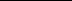 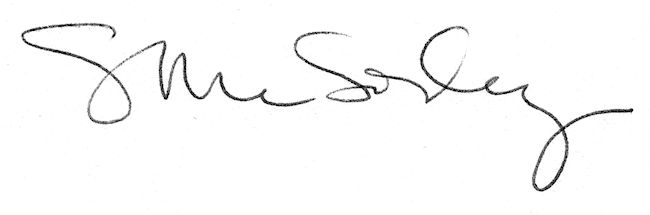 